附件2融合报道、应用创新参评作品推荐表作品标题实干中国 | 一人一站！渤海之上“观天人”参评项目融合报道、应用创新主创人员王亮、李子硕、段昊书、张妍、徐文彬、周宁、文晶、高涵编辑集体（冉瑞奎、叶海英、陈梦婕、曾迎迎、张艺腾、张芸梦）原创单位中国气象报社、新华社新媒体中心发布平台中国气象局微信公众号、新华社客户端、现场云App等发布日期2023年10月23日2023年10月23日2023年10月23日作品链接和二维码中国气象新闻网：http://www.zgqxb.com.cn/zx/yw/202310/t20231023_6125894.html中国气象局微信公众号： https://mp.weixin.qq.com/s/B1uRbtdGudHAkN0pkz-FRA新华社客户端：https://h.xinhuaxmt.com/vh512/share/11703599?d=134b310&channel=weixinp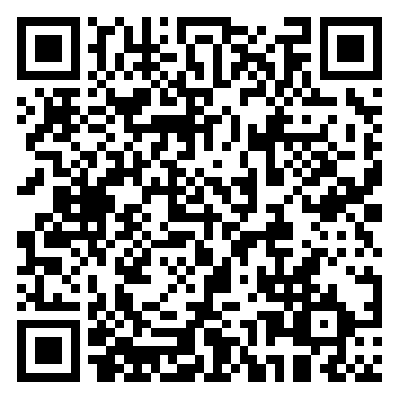 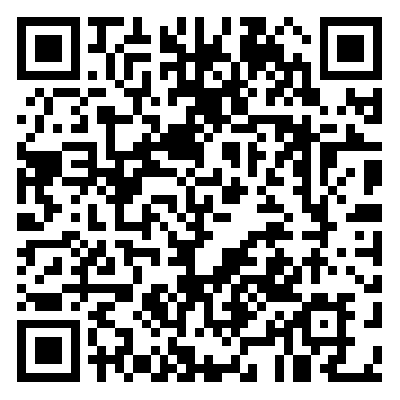 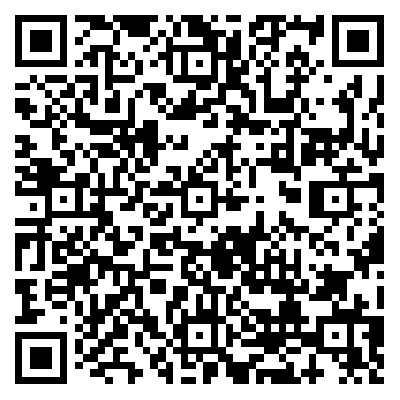 中国气象新闻网   中国气象局微信公众号  新华社客户端中国气象新闻网：http://www.zgqxb.com.cn/zx/yw/202310/t20231023_6125894.html中国气象局微信公众号： https://mp.weixin.qq.com/s/B1uRbtdGudHAkN0pkz-FRA新华社客户端：https://h.xinhuaxmt.com/vh512/share/11703599?d=134b310&channel=weixinp中国气象新闻网   中国气象局微信公众号  新华社客户端中国气象新闻网：http://www.zgqxb.com.cn/zx/yw/202310/t20231023_6125894.html中国气象局微信公众号： https://mp.weixin.qq.com/s/B1uRbtdGudHAkN0pkz-FRA新华社客户端：https://h.xinhuaxmt.com/vh512/share/11703599?d=134b310&channel=weixinp中国气象新闻网   中国气象局微信公众号  新华社客户端作品简介（采编过程）何为实干？是不畏雨雪风霜，是奔赴青春理想，是坚守平凡岗位。习近平总书记强调，建设海洋强国是实现中华民族伟大复兴的重大战略任务。小切口展示大主题，渤海A平台国家基本气象站位于渤海西部，是我国目前唯一一个海上有人值守气象观测站，持续35年服务海洋气象业务和石油产业发展。由新华社、中国行业报协会联合推出的《实干中国》全媒体报道，选取渤海A平台国家基本气象站进行全景式报道，并首次使用卫星遥感影像视角进行叙事。作品充分发挥媒体融合技术优势，记者乘坐直升机，抢抓天气“窗口”飞抵位于渤海深处的“孤岛”埕北油田平台完成采访和拍摄。作品用最现场、最直观的画面和镜头，充分展现和传递出建设海洋强国、以“一手资料”预测海洋天气和气候变化服务海洋气象业务和石油产业发展的积极作为。何为实干？是不畏雨雪风霜，是奔赴青春理想，是坚守平凡岗位。习近平总书记强调，建设海洋强国是实现中华民族伟大复兴的重大战略任务。小切口展示大主题，渤海A平台国家基本气象站位于渤海西部，是我国目前唯一一个海上有人值守气象观测站，持续35年服务海洋气象业务和石油产业发展。由新华社、中国行业报协会联合推出的《实干中国》全媒体报道，选取渤海A平台国家基本气象站进行全景式报道，并首次使用卫星遥感影像视角进行叙事。作品充分发挥媒体融合技术优势，记者乘坐直升机，抢抓天气“窗口”飞抵位于渤海深处的“孤岛”埕北油田平台完成采访和拍摄。作品用最现场、最直观的画面和镜头，充分展现和传递出建设海洋强国、以“一手资料”预测海洋天气和气候变化服务海洋气象业务和石油产业发展的积极作为。何为实干？是不畏雨雪风霜，是奔赴青春理想，是坚守平凡岗位。习近平总书记强调，建设海洋强国是实现中华民族伟大复兴的重大战略任务。小切口展示大主题，渤海A平台国家基本气象站位于渤海西部，是我国目前唯一一个海上有人值守气象观测站，持续35年服务海洋气象业务和石油产业发展。由新华社、中国行业报协会联合推出的《实干中国》全媒体报道，选取渤海A平台国家基本气象站进行全景式报道，并首次使用卫星遥感影像视角进行叙事。作品充分发挥媒体融合技术优势，记者乘坐直升机，抢抓天气“窗口”飞抵位于渤海深处的“孤岛”埕北油田平台完成采访和拍摄。作品用最现场、最直观的画面和镜头，充分展现和传递出建设海洋强国、以“一手资料”预测海洋天气和气候变化服务海洋气象业务和石油产业发展的积极作为。作品分为“接力传承”“驻扎深海”“以站为家”三个篇章，从渤海气象观测站切入，并将主题升华扩散至广东博贺、上海金山、海南三沙等对海洋强国建设的坚守和付出。采访中，主创人员不仅深度采访几代海上气象观测工作者，还走访天津市滨海新区气象局，深入梳理“一人气象站”35年的观测故事，获取大量一手资料。作品分为“接力传承”“驻扎深海”“以站为家”三个篇章，从渤海气象观测站切入，并将主题升华扩散至广东博贺、上海金山、海南三沙等对海洋强国建设的坚守和付出。采访中，主创人员不仅深度采访几代海上气象观测工作者，还走访天津市滨海新区气象局，深入梳理“一人气象站”35年的观测故事，获取大量一手资料。作品分为“接力传承”“驻扎深海”“以站为家”三个篇章，从渤海气象观测站切入，并将主题升华扩散至广东博贺、上海金山、海南三沙等对海洋强国建设的坚守和付出。采访中，主创人员不仅深度采访几代海上气象观测工作者，还走访天津市滨海新区气象局，深入梳理“一人气象站”35年的观测故事，获取大量一手资料。社会效果极端风速38.6米/秒、最低气温达-15.7℃……作品首次从卫星视角观气象现代化建设之变，文字感染性强，直升机和无人机航拍画面大气震撼。该作品发布后迅速在全网引起轰动，新华社、人民网等央媒以及全国各地主流媒体、自媒体进行广泛转发，得到近150家媒体首页置顶推荐，形成刷屏之势，被网友广泛转载和点赞，引起了网友强烈共鸣，纷纷留言“感受到一代又一代气象人矢志不渝的信念和使命！”“这些气象工作者都是海洋强国建设的幕后英雄！”“观云测雨，保祖国平安！”这些饱含着自豪、感动、振奋等关键词的留言，获得社会各界一致好评。新华网视频总监马轶群等业内专家认为：作品内容有深度有看点，带着网友沉浸式体验。作品全网阅读、播放量超1.2亿，获评第七届（2023年度）全国十大气象好新闻。作品有细节有故事，视频画面丰富、制作精良，是践行新闻“四力”、弘扬正能量的融合创新佳作。极端风速38.6米/秒、最低气温达-15.7℃……作品首次从卫星视角观气象现代化建设之变，文字感染性强，直升机和无人机航拍画面大气震撼。该作品发布后迅速在全网引起轰动，新华社、人民网等央媒以及全国各地主流媒体、自媒体进行广泛转发，得到近150家媒体首页置顶推荐，形成刷屏之势，被网友广泛转载和点赞，引起了网友强烈共鸣，纷纷留言“感受到一代又一代气象人矢志不渝的信念和使命！”“这些气象工作者都是海洋强国建设的幕后英雄！”“观云测雨，保祖国平安！”这些饱含着自豪、感动、振奋等关键词的留言，获得社会各界一致好评。新华网视频总监马轶群等业内专家认为：作品内容有深度有看点，带着网友沉浸式体验。作品全网阅读、播放量超1.2亿，获评第七届（2023年度）全国十大气象好新闻。作品有细节有故事，视频画面丰富、制作精良，是践行新闻“四力”、弘扬正能量的融合创新佳作。极端风速38.6米/秒、最低气温达-15.7℃……作品首次从卫星视角观气象现代化建设之变，文字感染性强，直升机和无人机航拍画面大气震撼。该作品发布后迅速在全网引起轰动，新华社、人民网等央媒以及全国各地主流媒体、自媒体进行广泛转发，得到近150家媒体首页置顶推荐，形成刷屏之势，被网友广泛转载和点赞，引起了网友强烈共鸣，纷纷留言“感受到一代又一代气象人矢志不渝的信念和使命！”“这些气象工作者都是海洋强国建设的幕后英雄！”“观云测雨，保祖国平安！”这些饱含着自豪、感动、振奋等关键词的留言，获得社会各界一致好评。新华网视频总监马轶群等业内专家认为：作品内容有深度有看点，带着网友沉浸式体验。作品全网阅读、播放量超1.2亿，获评第七届（2023年度）全国十大气象好新闻。作品有细节有故事，视频画面丰富、制作精良，是践行新闻“四力”、弘扬正能量的融合创新佳作。推荐理由该作品展现形式多样，融合视频、图片、文字等，还有直升机和无人机航拍，并首次使用了遥感卫星拍摄这一视角进行叙事。作品立意深远、角度独特、真实感人。记者乘坐直升机飞抵位于渤海深处的埕北油田平台完成现场采访，内容具有稀缺性。在精准表达主题的同时，在推动媒体深度融合方面作出积极探索。无论从立意，还是拍摄制作、传播效果，都是优秀的融合报道作品。在创作机制上，该作品由中央主流媒体、行业媒体共同完成，中国行业报协会进行了指导，是主流媒体拓展报道方式和领域的一次协同展示，有效提升行业好新闻的采制能力和影响力。该创作机制具有一定创新性及可推广性。                                签名：                                                 （加盖单位公章）                                                  2024年3月15日该作品展现形式多样，融合视频、图片、文字等，还有直升机和无人机航拍，并首次使用了遥感卫星拍摄这一视角进行叙事。作品立意深远、角度独特、真实感人。记者乘坐直升机飞抵位于渤海深处的埕北油田平台完成现场采访，内容具有稀缺性。在精准表达主题的同时，在推动媒体深度融合方面作出积极探索。无论从立意，还是拍摄制作、传播效果，都是优秀的融合报道作品。在创作机制上，该作品由中央主流媒体、行业媒体共同完成，中国行业报协会进行了指导，是主流媒体拓展报道方式和领域的一次协同展示，有效提升行业好新闻的采制能力和影响力。该创作机制具有一定创新性及可推广性。                                签名：                                                 （加盖单位公章）                                                  2024年3月15日该作品展现形式多样，融合视频、图片、文字等，还有直升机和无人机航拍，并首次使用了遥感卫星拍摄这一视角进行叙事。作品立意深远、角度独特、真实感人。记者乘坐直升机飞抵位于渤海深处的埕北油田平台完成现场采访，内容具有稀缺性。在精准表达主题的同时，在推动媒体深度融合方面作出积极探索。无论从立意，还是拍摄制作、传播效果，都是优秀的融合报道作品。在创作机制上，该作品由中央主流媒体、行业媒体共同完成，中国行业报协会进行了指导，是主流媒体拓展报道方式和领域的一次协同展示，有效提升行业好新闻的采制能力和影响力。该创作机制具有一定创新性及可推广性。                                签名：                                                 （加盖单位公章）                                                  2024年3月15日